Государственное автономное профессиональное образовательное учреждение Саратовской области «Энгельсский колледж профессиональных технологий»Информатика и информационно-коммуникационные технологии и проектная деятельность в профессиональной сфереМетодические рекомендации по изучениюдисциплины «ИНФОРМАЦИОННЫЕ ТЕХНОЛОГИИ В ПРОФЕССИОНАЛЬНОЙ ДЕЯТЕЛЬНОСТИ: ПРАВОВОЙ АСПЕКТ»ОглавлениеТема 1.	Информационное общество. Мировые тенденции информатизацииПолитика – особая форма социальной деятельности, связанная с распределением и осуществлением власти внутри государства и между государствами. Роль государства - становление и развитие информационного общества.В 1998 г. Международный союз электросвязи (ITU) выступил с предложением к Организационному комитету Организации Объединенных Наций, о проведении под эгидой ООН Всемирного Саммита по информационному обществу (WSIS). В 2002 г. началось широкое обсуждение проектов двух основных документов Всемирного Саммита:  и  которые были приняты в 2003 г. на Женевском Саммите.Концепция государственной информационной политики разработана в 1998 году, одобрена Комитетом по информационной политике и связи Государственной Думы Федерального Собрания Российской Федерации 15 октября 1998 года и Постоянной палатой по государственной политике Политического консультативного совета при Президенте Российской Федерации 21 декабря 1998 года. Была опубликована в 1999 году и разослана во все органы государственной власти на федеральном уровне и уровне субъектов Федерации. В Концепции провозглашены следующие базовые принципы государственной информационной политики:принцип открытости;принцип равенства интересов;принцип системности;принцип приоритетности производителя;принцип социальной ориентации;принцип государственной поддержки;принцип приоритетности права.Концепция формирования информационного общества в России разработана в 1999 году.Необходимость перехода к информационному обществу связана с изменением характера воздействия научно-технического прогресса на жизнь людей. В России за последние 7–10 лет сформировались такие факторы социально-экономического, научно-технического и культурного развития, которые можно рассматривать как предпосылки перехода к информационному обществу:Информация становится общественным ресурсом развития, масштабы ее использования стали сопоставимыми с традиционными (энергия, сырье и т. д.) ресурсами.В России сформировался и успешно развивается отечественный рынок телекоммуникаций, информационных технологий, продуктов и услуг.Вырос парк ЭВМ, ускоренными темпами идет развитие систем и средств телекоммуникации.В значительной степени информатизированы многие отрасли хозяйства, банковская сфера и сфера государственного управления. В общественном мнении складывается понимание актуальности задачи перехода к информационному обществу.Россия является частью мирового политического и экономического сообщества. Сформирована и функционирует государственная структура.Цель Концепции - определение российского пути перехода (или построения) информационного общества, основных условий, положений и приоритетов государственной информационной политики, обеспечивающих его реализацию. В Концепции формулируются политические, социально-экономические, культурные и технико-технологические предпосылки и условия этого перехода и обосновывается специфика российского пути к информационному обществу. Базовые положения концепции:1. Стратегическая цель перехода к информационному обществу - создание развитой информационно-коммуникационной среды общества и интеграция России в мировое информационное сообщество, обеспечить существенное повышение качества жизни населения и социально-политическую стабильность общества и государства.2. Переход к информационному обществу - необходимое условие выхода страны из сегодняшнего экономического кризиса, инструмент преодоления трудностей социальной, политической и духовной жизни, фактор интеграции общественного сознания вокруг непреходящих гуманистических ценностей и национально-исторических традиций народов России, инструмент укрепления федеративного государства и социально-экономического выравнивания уровня жизни в регионах страны.3. Переход к информационному обществу полностью отвечает концепции устойчивого развития – формированию экономики, основанной на знаниях, а не на расширяющемся потреблении природных ресурсов, сокращению отходов производства, решению экологических проблем, приобщению к благам техногенной цивилизации.4. Государство играет ведущую роль в обеспечении процесса перехода к информационному обществу.  5. На начальном этапе создания социально-значимых информационно-коммуникационных систем и комплексов (в сферах трудоустройства, образования, здравоохранения, социального обеспечения и др.) государство берет на себя основные расходы, но в дальнейшем уходит с рынка.6. Государство выступает катализатором происходящих перемен в интересах развития общества и личности. 7. Государство обеспечивает доступ к общественной информации. Информация должна быть открыта для всех и предоставляться постоянно с гарантией достоверности и полноты.8. Процесс перехода России к информационному обществу должен быть тесно связан с развитием мирового информационного сообщества. 9. Подготовка и принятие широкомасштабных международно-правовых соглашений, ставящих под контроль производство и распространение информационных технологий в качестве оружия, о координации деятельности в сфере борьбы с информационным терроризмом и компьютерными преступлениями, о действенных мерах защиты информационных ресурсов, составляющих национальное достояние, интеллектуальной собственности и авторских прав на материалы, распространяемые по мировым открытым сетям.10. Реализация процесса перехода к информационному обществу должна учитывать накопленный отечественный и зарубежный опыт программно-целевых методов организации работ.11. Необходимо смещение центра тяжести процессов перехода из столицы на периферию, широкое привлечение региональных и муниципальных органов власти к участию в процессах информатизации по всем направлениям и созданию условий на местах для перехода к информационному обществу.12. Стратегия перехода к информационному обществу требует широкой психологической и пропагандистской поддержки в общественном мнении. 13. Основные направления процесса перехода связаны с созданием развитой информационной среды общества, рассматриваемой как совокупность технико-технологических, социально-политических, экономических и социально-культурных компонентов, факторов и условий, при которых информация и знания становятся реальным и эффективным ресурсом социально-экономического и духовного развития России.14. Переход к информационному обществу – это длительный процесс последовательного приближения к некоторому среднемировому уровню, которое может быть оценено изменением (приращением) системы индикаторов на макро- и микроуровнях, характеризующих динамику развития тех или иных составляющих информационной среды.Правовые основы формирования информационного общества в России закреплены на сегодняшний день рядом базовых федеральных законов:  «Об информации, информатизации и защите информации»,  «О связи»,  «О средствах массовой информации»,  «О государственной тайне,  и др. В целом в настоящее время в России действует более 40 федеральных законов в области информации, более 80 актов Президента России и около 200 актов правительства Российской Федерации Доктрина информационной безопасности Российской Федерации Утверждена Указом Президентом России В.В. Путиным 05.12.2016г№646. В ней закреплены основные составляющие национальных интересов страны в информационной сфере: соблюдение конституционных прав и свобод человека и гражданина в области получения информации и ее использования, обеспечение духовного обновления России, сохранение и укрепление нравственных ценностей общества, традиций патриотизма и гуманизма, культурного и научного потенциала страны. информационное обеспечение государственной политики России, связанное с доведением до российской и мировой общественности достоверной информации о государственной политике страны, ее официальной позиции по социально значимым событиям российской и международной жизни, с обеспечением доступа граждан к открытым государственным информационным ресурсам. Федеральная целевая программа (ФЦП) «Электронная Россия (2002-2010 годы)»- это сумма мероприятий, процедур и регламентов, через которые государство осуществляет научно-техническую политику, размещая государственные заказы на исследования и разработки в тех направлениях науки и технологии, которые признаны приоритетными.Заказчиками выступили семь министерств и ведомств. Главная роль в ее реализации отводится Министерству экономического развития и торговли РФ и Министерству РФ по связи и информатизации.  Основной целью программы является повышение эффективности функционирования экономики и государственного управления за счет: внедрения и массового распространения новых информационных и телекоммуникационных технологий; обеспечения прав на свободный поиск, получение, передачу, производство и распространение информации; расширения подготовки специалистов в области новых информационных технологий и квалифицированных пользователей  Государственная программа РФ информационное общество (2011 - 2020 ГОДЫ)" Утверждена Постановлением Правительства РФ от 15.04.2014 N 313 (ред. от 16.12.2020) "Об утверждении государственной программы Российской Федерации "Информационное общество" (с изм. и доп., вступ. в силу с 26.12.2020)  Целью Программы является получение гражданами и организациями преимуществ от применения информационных технологий за счет обеспечения равного доступа к информационным ресурсам, развития цифрового контента, применения инновационных технологий и радикального повышения эффективности государственного управления при обеспечении безопасности в информационном обществе. Роль государства в становлении и развитии информационного общества. Направления воздействия государства на развитие информационной экономики. воздействие на социальную сферу - повышая уровень специалистов в области ИТ, обеспечивая населению, доступ к информационным ресурсам и т. п., повышает эффективность использования человеческих ресурсов, развивает информационную культуру;  информатизация госорганов и бюджетных организаций;  инвестиции в коммуникационную инфраструктуру (снижает себестоимость передачи информации);  инвестиции в науку;  создание правовой среды и условий для развития бизнеса (такая позиция делает информационные технологии и ресурсы одним из главных факторов конкурентоспособности)Тема 2.	Государственная политика в сфере формирования «Электронного правительства. Концепция электронного государства.Понятие «электронное правительство». Основные документы для формирования «электронного правительства»: Федеральная целевая программа «Электронная Россия (2002-2010); 2. Концепция использования ИТ в деятельности федеральных органов государственной власти до 2010 года (Распоряжение Правительства РФ от 27.09.2004 № 1244-р). 3. Закон «Об Электронной подписи» (Федеральный закон от 06.04.2011 года № 63-ФЗ).Модель «Электронное правительство» - новые способы взаимодействия с помощью Интернет-коммуникаций, корпоративных и социальных сетей с целью повышения эффективности предоставления государственных услуг; Модели «Электронного правительства»:взаимодействие государства с гражданами (G2C, Government-to-Citizen);взаимодействие государства с бизнесом (G2B, Government-to-Business);взаимодействие ветвей государственной власти (G2G, Government-to-Government); взаимодействие государства с государственными служащими (G2E, Government-to-Employees).Основные элементы инфраструктуры «Электронного правительства»: Единый портал государственных и муниципальных услуг; Единая система межведомственного электронного взаимодействия; Единая система идентификации и аутентификации; Национальная платформа распределенной обработки данных; Информационная система головного удостоверяющего центра. Электронная цифровая подпись (ЭЦП). Назначение и применение ЭЦП. Виды ЭЦП и требования к ним. Стандарты. Управление ключами. Использование ЭЦП в РоссииГосударственная политика в сфере информационного обеспечения избирательных процессов. Электронное правительство и Электронная демократия – базовые технологии в информационном обществе. В рамках госпрограммы Информационное общество (2011-2020 гг.) Минкомсвязи России разработало Концепцию развития в РФ механизмов электронной демократии до 2020 года . Тема 3.	Правовые информационные системы. Правовые информационные ресурсы и технологииСодержание учебного раздела Теоретические основы разработки  ПИС. Основные понятия. Понятие правовых информационных систем как специализированного класса информационных систем.  Требования к правовой информации в современном обществе.  Эволюция развития ПИС. Правовые основы информатизации. Открытая информация и информация с ограниченным доступом. Структура правовой информации. Виды правовых актов, порядок вступления в силу нормативно-правовых актов. Роль СПС в повышении уровня правовой культуры и в правотворчестве. Обзор компаний-разработчиков СПС («Консультант Плюс», «Гарант», «Кодекс».), осуществляющих их поставку и обслуживание. Основные различия между СПС. Проблема правовой информированности населения. Средства и методы использования СПС. Сервисные возможности системы. Способы распространения правовой информации. Правовая информация в Интернет. Информационные ресурсы, предоставляемые правовыми системами. Особенности и границы использования ПИС. Обоснование принимаемых решений с использованием различных ПИС.Тема 4.	Государственная политика в сфере использования информационных технологий в органах государственной властиСодержание учебного раздела Актуализация использования информационных технологий в органах государственной власти. Основные положения государственной политики в сфере использования информационных технологий в деятельности органов государственной власти. Приоритетные направления реализации государственной политики в сфере использования информационных технологий в деятельности органов государственной власти. Обеспечение единства государственной политики в области использования информационных технологий в деятельности органов государственной власти. Государственная политика в сфере информационно-аналитического обеспечения государственного управления. Основные положения государственной политики региональной информатизации. Информационные технологии в государственном управлении. Информационные технологии в юриспруденции. Информация в правовой системе   Информатизация  правоохранительной  деятельности Информационные системы судебной деятельности Информатизация  правотворческой  деятельности Справочные правовые системы в юридической  деятельности Информационные правовые системы Государственная политика правовой информатизации Тема 5 	Государственная политика по развитию информационного общества. Оценки готовности к информационному обществуСодержание учебного раздела Государственная программа Российской Федерации «Информационное общество (2011 - 2020 годы)», утвержденная постановлением Правительства РФ от 15.04.2014 № 313 предусматривает задачи по обеспечению предоставления гражданам и организациям услуг с использованием современных информационных и телекоммуникационных технологий; развитию технической и технологической основы становления информационного общества; предупреждению угроз, возникающих в информационном обществе. Государственная политика по развитию информационного общества включает: привлечение ресурсов (кадровых, финансовых, материальных и др.) в информационное производство нормативно-правовое и нормативно-техническое регулирование поддержку проектов и программ, демонстрирующих возможности информационного общества развитие международного информационного обмена и сотрудничества. Основные задачи государственной информационной политики: модернизация информационно-телекоммуникационной инфраструктуры развитие информационных, телекоммуникационных технологий эффективное формирование и использование национальных информационных ресурсов и обеспечение широкого, свободного доступа к ним  обеспечение граждан общественно значимой информацией и развитие независимых средств массовой информации подготовка человека к жизни и работе в грядущем информационном веке создание необходимой нормативной правовой базы построения информационного общества. Информационная политика   определяется также  на уровне системы отраслевого управления, межотраслевого управления, управления регионального,  на уровне отдельной организации и, конечно, на уровне каждого специалиста. Концептуальные рамки оценки готовности к информационному обществу Факторы развития информационного общества доступ к ИКТ человеческий капитал экономическая среда (бизнес-климат) государственное регулирование. Использование ИКТ для развития.Оценка готовности к информационному обществу (электронному развитию). Методики и инструментарии для измерения индекса готовности регионов мира и отдельных стран к информационному обществу. индекс сетевой готовности (индекс готовности стран к сетевому миру) (Networked Readiness Index (NRI)) индекс развития ИКТ (ICT Development Index (IDI)) индекс экономики знаний (Knowledge Economy Index (KEI)) Индекс сетевой готовности. разработан INSEAD в 2002 г. как часть совместного с WEF исследовательского проекта является основным инструментом для измерения способности стран использовать преимущества ИКТ для повышения своей конкурентоспособности Основополагающие документы в области развития ИКТ-инфраструктуры. Стратегия развития информационного общества в Российской Федерации, утвержденная Президентом РФ 07.02.2008 № Пр-212 Государственная программа Российской Федерации «Информационное общество (2011-2020 годы)», утвержденная постановлением Правительства РФ от 15.04.2014 № 313 Концепция региональной информатизации, утвержденная распоряжением Правительства РФ от 29.12.2014 № 2769-р Федеральная целевая программа «Создание системы обеспечения вызова экстренных оперативных служб по единому номеру «112» в Российской Федерации на 2013-2017 годы», утвержденная постановлением Правительства РФ от 16.03.2013 № 223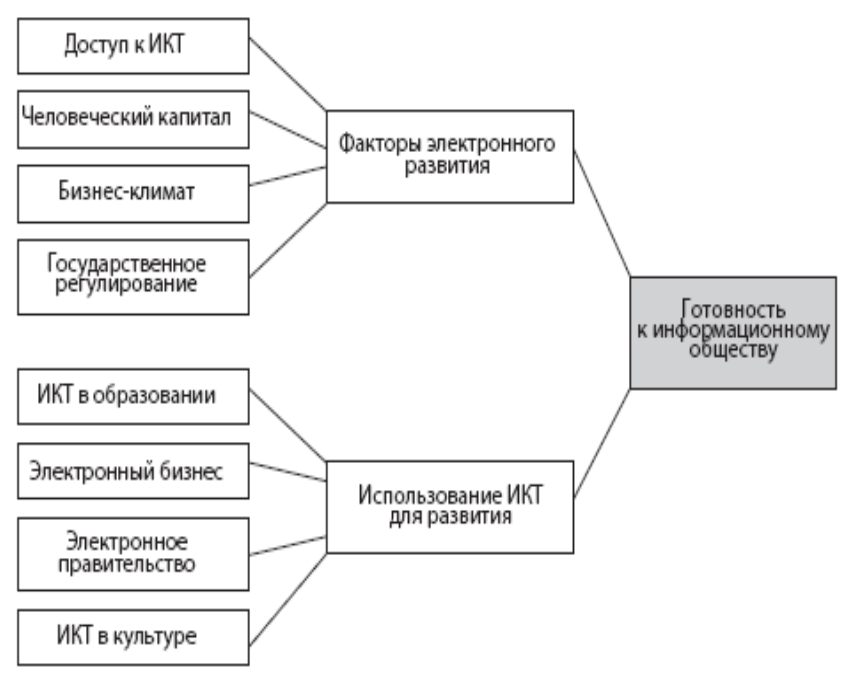 Тема 6.	Информационная культура   образовательной организации Информационное обеспечение и информационные технологии в профессиональной деятельности. Содержание учебного раздела Предмет и основные понятия информационных технологий в профессиональной деятельности Информационное обеспечение(программные средства) обработки правовой информации, передачи и поиска правовой информации в сети Интернет Правовая информатизация РФ – процесс создания оптимальных условий максимально-полного удовлетворения информационно-правовых потребностей государственных и общественных структур, предприятий, учреждений и граждан на основе эффективной организации и использования информационных ресурсов с применением прогрессивных технологий. Концепция правовой информатизации разработана в целях активизации процесса создания государственных правовых информационных систем и утверждена Указом Президента РФ от 28.06.1993 № 966.Основы информационной безопасности Системы поддержки принятия решений в юридической деятельности. Информационные технологии в правотворческой, правоприменительной и правоохранительной деятельности. ИКТ как основа информационной культуры современной образовательной организации. Компьютеризированный труд как результат информатизации общества: понятие и основные характеристики  Понятие, структура и виды информационной культуры образовательной организации  Понятие и виды информационной технологии. Информационно-деятельностная образовательная среда. Информационное образовательное пространство.  ИКТ-компетентность педагога-тренера как составляющая информационной культуры образовательной организации. В информационном обществе происходит перемещение акцентов из области физической деятельности в интеллектуальную, средством и продуктом производства стал интеллект и знания, что привело к увеличению доли умственного труда. Информационное общество предъявляет к 
человеку новые требования: наличие способности и готовности к перемене деятельности, мобильности,  переобучению, овладению новой профессией.Информационная технология –  процесс, использующий совокупность средств и методов сбора, обработки и передачи данных для получении информации нового качества о состоянии объекта; Информатизация деятельности – создание взаимосвязанной совокупности/системы средств, методов и квалифицированного персонала, которые используются для хранения, поиска, обработки и получения информации в интересах поставленной цели управления; Информационные технологии – комплекс взаимосвязанных научных, технологических, инженерных дисциплин, изучающих методы эффективной организации труда людей, занятых обработкой и хранением информации, вычислительную технику и методы организации и взаимодействия с людьми и производственным оборудованием, их практические приложения, а также связанные с этим социальные, экономические и культурные проблемы.Федеральный закон от 27.07.2006 № 149-ФЗ "Об информации, информационных технологиях и о защите информации» (с изменениями) устанавливает фактически системообразующую классификацию понятий,  которая, как считают специалисты,  способствует формированию информационного права как новой отрасли  права:Информация - сведения (сообщения, данные) независимо от формы их представления (причем в термине "сообщения" отражается  преимущественно аспект коммуникации, передачи какого-либо информационного объекта  или сведений от одного субъекта  к другому, от создателя к получателю и пользователю и т.п.); Документированная информация - зафиксированная на материальном носителе путем документирования информация с реквизитами, позволяющими определить такую информацию или в установленном законодательством случаях её материальный носитель (здесь  необходимо вспомнить  и определение понятия документирование  по ГОСТ Р 7.0.8 - 2013, которое означает запись информации на носителе по  установленным правилам); Электронный документ - документированная информация, представленная в электронной форме, т.е. в виде, пригодном для восприятия человеком с использованием электронно-вычислительных машин, а также для передачи по информационно-телекоммуникационным каналам связи или обработки в информационных системах (ключевым понятием является пригодность для восприятия человеком, поэтому при проектировании СЭД обращают внимание на формы документов для просмотра пользователем, формы для печати, электронные шаблоны по форме бланков, счетчики бланков и счетчики количества распечаток бумажных копий и т.п.); Электронное сообщение - информация, переданная или полученная пользователем информационно-телекоммуникационной сети (в  данном определении понятие коммуникация на первом месте и отсутствуют требования к идентификации информации, а вот понятие "пользователь" предполагает регистрацию и идентификацию в той или иной системе. Компетенция: круг вопросов, явлений, в которых данное лицо обладает авторитетностью, познанием, опытом; совокупность профессиональных знаний, навыков и умений; круг полномочий. Документ – уникальное социальное явление, существующее в сфере права и политики. Политика = управление государством. Государственный аппарат = функции государства + технологии их реализации + люди (государственные гражданские и иные служащие; ГГС)Тема 7	Государственная политика в области обеспечения информационной безопасности.Содержание учебного раздела Понятие, содержание и сущность безопасности. Базовые директивные и нормативно-правовые документы в сфере безопасности: Стратегия национальной безопасности РФ до 2020г. Доктрина информационной безопасности РФ. Основные понятия о защите информации. Виды информации. Классификация информации. Условия использования информации. Виды угроз безопасности ИТ и информации. Группы преднамеренных угроз информационных систем. Методы и средства обеспечения безопасности информации. Криптографические методы защиты информации. Виды мошенничества. Классификация вирусов. Угрозы информационной безопасности. Источники угроз информационной безопасности. Система обеспечения информационной безопасности. Законодательное обеспечение информационной безопасности НАЦИОНАЛЬНАЯ БЕЗОПАСНОСТЬ  - состояние защищенности личности, общества и государства от внутренних и внешних угроз, при котором  обеспечивается реализация конституционные прав и свобод граждан РФ, достойные качество и уровень их жизни, суверенитет, независимость, государственная и территориальная целостность, устойчивое социально-экономическое развитие РФ (Стратегия национальной безопасности РФ).БЕЗОПАСНОСТЬ – это состояние защищенности жизненно важных интересов личности, общества и государства от внутренних и внешних угроз или опасностей (ГОСТ Р 22.0.02-94).БЕЗОПАСНОСТЬ - отсутствие недопустимого риска (ГОСТ Р 51898-2002). Безопасность личности – защищенность условий, обеспечивающих реализацию прав и свобод личности, возможности для ее развития.Безопасность общества – совокупность условий, позволяющих реализовать права и свободы всех групп населения, противостоять действиям, ведущим к расколу общества.Безопасность государства – защищенность конституционного строя, суверенитета и территориальной целостности государства.. Государство, осуществляющее функции в сфере безопасности через органы законодательной, исполнительной и судебной властей. Содержанием безопасности является способность функционирования всех структур общества (экономической, политической, правовой, информационной и т.д.), направленная на выживание и развитие человека, общества и государстваСущность безопасности заключается в обеспечении функционирования всех элементов системы безопасности. Условия обеспечения безопасности Безопасность достигается проведением единой государственной политики в области обеспечения безопасности, системой мер экономического, политического, организационного и иного характера, адекватных угрозам жизненно важным интересам личности, общества и государства. Государственная система обеспечения национальной безопасности Российской Федерации. Органы обеспечения национальной безопасности. Силы обеспечения национальной безопасности. Средства обеспечения национальной безопасности. Основные понятия теории безопасностиэ Опасность – это возможные или реальные явления, события, процессы, свойства предметов, способные нанести вред человеку, социальной группе, народу, обществу, государству, человеческому сообществу и Земле; нанести ущерб их благополучию, разрушить материальные, духовные или природные ценности, вызвать деградацию, закрыть путь к развитию.. Ущерб – нанесение физического повреждения или другого вреда здоровью людей (вреда имуществу) или окружающей природной среде. Риск – возможная опасность неудачи предпринимаемых действий или сами действия, связанные с такой опасностью (назовите, какие виды рисков Вы занаете. Что такое валеологический риск).Угроза – это опасность на стадии перехода из возможности в действительность, высказанное намерение или демонстрация готовности одних субъектов нанести ущерб другим.Проблема безопасности является комплексной и включает: Государственная и общественная безопасность. Информационная безопасность. Экологическая безопасность и рациональное природопользование. Экономическая безопасность Транспортная безопасность. Энергетическая безопасность. Продовольственная безопасность. Безопасность в области защиты населения и территорий от ЧС.  Безопасность в области науки, технологий и образования. Безопасность в сфере охраны здоровья граждан Безопасность в области культуры. Безопасность личности.Понятие информационной безопасности. «Информация - это актив, который, подобно другим активам организации, имеет ценность и, следовательно, должен быть защищён надлежащим образом» ГОСТ Р ИСО/МЭК 17799-2005. Защищать следует то, что представляет собой ценность! Объектом защиты является информация, но только та, которая представлена в конкретной форме, циркулирует в конкретной среде – на объекте информатизации! Основная цель защиты: исключение нанесения ущерба. Что такое ущерб?- невыгодные последствия. Каким может быть ущерб? простои производства, повторный ввод информации, судебные издержки, отзыв лицензии, приостановление деятельности, отток клиентов, обгон конкурентами, потеря репутации, ухудшение психологического климата в коллективе, нецелевое использование вычислительных ресурсовСвойства (аспекты) безопасности информации: Конфиденциальность, Целостность, Доступность. Нарушение конфиденциальности: :хищение, ознакомление, копирование. Нарушение целостности: модификация. Нарушение доступности: блокирование, уничтожение. Информационная безопасность - свойство информации сохранять конфиденциальность, целостность, доступность (ГОСТ Р ИСО/МЭК 27001-2006)По ГОСТ Р ИСО/МЭК 15408-1-2002 (см рисунок)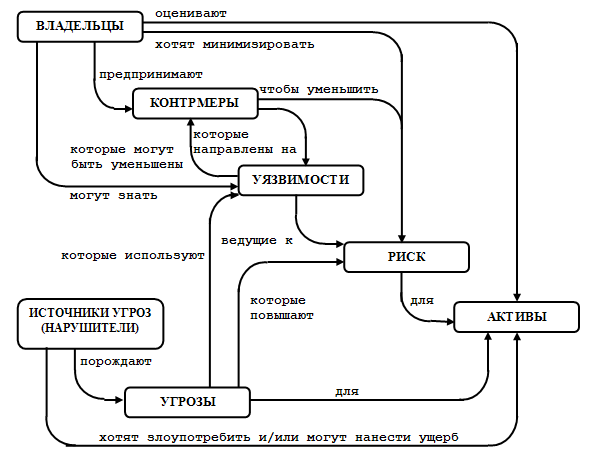 Меры обеспечения безопасности информации. Технические- основаны на использовании различных программных и/или аппаратных средств, входящих в состав ИС и предназначенных самостоятельно или в комплексе с другими средствами выполнять функции защиты. Правовые - действующие в государстве нормативные правовые акты (законы, указы, постановления и др.), регламентирующие правила обращения с информацией, а также устанавливающие ответственность за нарушения этих правил.. Организационные - меры административного и процедурного характера, регламентирующие процессы функционирования ИС, использования ИР, затрудняющие реализацию угроз безопасности информации. Физические - основаны на применении устройств и сооружений, предназначенных для создания физических препятствий для доступа к ИС. Морально-этические - нормы поведения, традиционно сложившиеся или складывающиеся по мере распространения информационных технологий в обществе. Данные нормы не являются обязательными, однако их несоблюдение приводит к падению авторитета человека или организации (работы по укреплению морального климата в организации)‏Принципы обеспечения информационной  Счетность всех субъектов и объектов: Доверенная конфигурация и настройки. Целостность всех элементов. Подконтрольность всех действий. Документированность всех событийОсновные задачи СИБ: Защита ИР от НСД и утечек. Контроль подлинности и целостности информации. Обеспечение юридической значимости информации. Аудит и мониторинг безопасности системы. Построение доверенных каналов. Безопасное подключение ИС к открытым сетям. Обнаружение вторжений и антивирусная защита. Управление безопасностью.Основные принципы построения СИБ: Системность. Комплексность. Многоуровневость. Интегрируемость. Разумная достаточность.Этапы построения СИБ: Комплексное обследование ИС, Моделирование и анализ угроз безопасности информации, Определение требований к защите, Проектирование системы защиты информации, Разработка организационно-распорядительной и эксплуатационной документации, Внедрение системы защиты информации, Оценка соответствия требованиям, Сопровождение и корректировкаКлассификация защищаемых информационных ресурсов.Задания для самоконтроля (выполняются в свободной форме самостоятельно, НЕ ВЫСЫЛАЮТСЯ для проверки на сайт)Перечень контрольных вопросов к зачетуРоль информации в жизни личности, общества, государства.Информационное общество. Стадии становления Хартия Глобального информационного общества (Окинава).Государственная политика в области формирования информационного общества.Проблемы правового регулирования отношений в условиях информационного обществаОпределение понятия «информация». Информация как основной объект информационной сферы и правовой системы.Юридические особенности и свойства информации. Классификация информацииИнформационные процессы. Информационные системыИнформационные права и свободыПроизводители информации, обладатели информации, потребители информации, собственники  и владельцы информационных объектов.Конституционная основа осуществления права на поиск, получение и передачу информацииСвобода доступа к информации. Правовой режим доступа к открытой информацииОграничения доступа к информации на основе закона. Ограничение распространения информации, представляющей угрозу интересам личности, общества, государства.Электронный документ, электронный документооборот, электронная цифровая подпись в гражданском и публичном оборотах.Правовые основы применения  ЭППонятия информационной безопасности: что, зачем, от чего и как защищать?Система ИБ: основные функции, этапы и принципы построенияКомплексное обследование ИСОпределение требований к защитеМоделирование угрозЧто такое «аудит ИБ»?Оценка информационных рисковЧто такое «политика ИБ»?Что такое объект информатизации?ЧТО ТАКОЕ ИНФОРМАЦИОННАЯ СИСТЕМА (Федеральный закон от 27 июля 2006 г. № 149-ФЗ «Об информации, информационных технологиях и защите информации»)?Основные виды угроз информационной безопасности вуза. Правовые средства защиты информации в вузе.Административная ответственность за нарушение в сфере информационной безопасности.Нормативно-правовые документы для самостоятельного изучения.ЛитератураПостановление Правительства РФ от 15.04.2014 N 313 (ред. от 31.03.2017) "Об утверждении государственной программы Российской Федерации "Информационное общество (2011 - 2020 годы)"Указ Президента РФ от 09.05.2017 N 203 "О Стратегии развития информационного общества в Российской Федерации на 2017 - 2030 годы"Указ Президента РФ от 05.12.2016 N 646 "Об утверждении Доктрины информационной безопасности Российской Федерации"Распоряжение Правительства РФ от 02.12.2015 N 2471-р <Об утверждении Концепции информационной безопасности детей>Распоряжение Правительства РФ от 29.12.2014 N 2769-р (ред. от 03.03.2017) <Об утверждении Концепции региональной информатизации>"Концепция общественной безопасности в Российской Федерации" (утв. Президентом РФ 14.11.2013 N Пр-2685)Указ Президента РФ от 21.08.2012 N 1202 (ред. от 25.07.2014) "Об утверждении Положения об Управлении Президента Российской Федерации по применению информационных технологий и развитию электронной демократии"Федеральный закон от 29.12.2012 N 273-ФЗ (ред. от 01.05.2017) "Об образовании в Российской Федерации"Постановление Правительства РФ от 15.04.2014 N 313 (ред. от 31.03.2017) "Об утверждении государственной программы Российской Федерации "Информационное общество (2011 - 2020 годы)""Основы государственной политики Российской Федерации в области международной информационной безопасности на период до 2020 года" (утв. Президентом РФ 24.07.2013 N Пр-1753)Указ Президента РФ от 31.12.2015 N 683 "О Стратегии национальной безопасности Российской Федерации""Основы государственной политики Российской Федерации в области международной информационной безопасности на период до 2020 года" (утв. Президентом РФ 24.07.2013 N Пр-1753)Указ Президента РФ от 28.06.1993 N 966 (ред. от 22.03.2005) "О Концепции правовой информатизации России"Распоряжение Правительства РФ от 25.12.2013 N 2516-р (ред. от 25.05.2017) <Об утверждении Концепции развития механизмов предоставления государственных и муниципальных услуг в электронном виде>Постановление Правительства РФ от 22.09.2009 N 754 (ред. от 26.12.2016) "Об утверждении Положения о системе межведомственного электронного документооборота": Элементы инфраструктуры электронного правительства (Серова Г.А.) ("Делопроизводство", 2013, N 4)Федеральный закон от 27.07.2006 N 149-ФЗ (ред. от 18.06.2017) "Об информации, информационных технологиях и о защите информации" (с изм. и доп., вступ. в силу с 01.07.2017)Приказ Минкомсвязи России N 87, Минстроя России N 202/пр от 23.03.2015 "Об утверждении требований к технологическим, программным, лингвистическим, правовым и организационным средствам обеспечения пользования государственной информационной системой жилищно-коммунального хозяйства, в том числе требований к ее архитектуре" (Зарегистрировано в Минюсте России 10.04.2015 N 36823)Федеральный закон от 27.07.2006 N 152-ФЗ (ред. от 22.02.2017) "О персональных данных"Постановление Правительства РФ от 01.06.2016 N 487 (ред. от 15.03.2017) "О первоочередных мерах, направленных на создание государственной информационной системы "Единая информационная среда в сфере систематизации и кодирования информации" (вместе с "Правилами создания, изменения, ведения и применения отдельных информационных ресурсов")Постановление Правительства РФ от 25.04.2012 N 394 (ред. от 05.05.2016) "О мерах по совершенствованию использования информационно-коммуникационных технологий в деятельности государственных органов" Постановление Правительства РФ от 06.07.2015 N 676 (ред. от 11.05.2017) "О требованиях к порядку создания, развития, ввода в эксплуатацию, эксплуатации и вывода из эксплуатации государственных информационных систем и дальнейшего хранения содержащейся в их базах данных информации"Федеральный закон от 29.06.2015 N 162-ФЗ (ред. от 03.07.2016) "О стандартизации в Российской Федерации"Глава 7. Информационное обеспечение стандартизацииПриказ Минтруда России от 18.11.2014 N 893н (ред. от 12.12.2016) "Об утверждении профессионального стандарта "Руководитель проектов в области информационных технологий" (Зарегистрировано в Минюсте России 09.12.2014 N 35117)Приказ Минтруда России от 13.10.2014 N 716н (ред. от 12.12.2016) "Об утверждении профессионального стандарта "Менеджер по информационным технологиям" (Зарегистрировано в Минюсте России 14.11.2014 N 34714)Приказ Минтруда России от 20.11.2014 N 915н (ред. от 12.12.2016) "Об утверждении профессионального стандарта "Менеджер продуктов в области информационных технологий""Методический документ. Меры защиты информации в государственных информационных системах" (утв. ФСТЭК России 11.02.2014)"ОК 010-2014 (МСКЗ-08). Общероссийский классификатор занятий" (принят и введен в действие Приказом Росстандарта от 12.12.2014 N 2020-ст)Указ Президента РФ от 20.01.1994 N 170 (ред. от 09.07.1997) "Об основах государственной политики в сфере информатизации"Указ Президента РФ от 15.03.2000 N 511 (ред. от 28.06.2005) "О классификаторе правовых актов"Федеральный закон от 28.12.2010 N 390-ФЗ (ред. от 05.10.2015) "О безопасности"Приказ Министерства образования и науки РФ от 01.07.2013 г. «Об утверждении порядка организации и осуществления образовательной деятельности по дополнительным профессиональным программам» [Электронный ресурс]. — Режим доступа : http://www.garant.ru/products/ipo/prime/doc/ 70340506.   Профессиональный стандарт «Педагог» (педагогическая деятельность в сфере дошкольного, начального общего, основного общего, среднего общего образования) (воспитатель, учитель) ПРИКАЗ от 18 октября 2013 г. № 544н [Электронный ресурс]. — Режим доступа : http://fgosvo.ru/docs/101/ 69/2/1.   ФГОС Федеральный государственный образовательный стандарт высшего образования по направлению подготовки 44.03.01 Педагогическое образование (уровень бакалавриата) [Электронный ресурс]. — Режим доступа : http://fgosvo.ru/ uploadfiles/fgosvob/440301.pdf.   Федеральный закон РФ № 273-Φ3 от 29.12.2012 г. «Об образовании в Российской Федерации» [Электронный ресурс]. — Режим доступа : http:// www.consultant.ru/document/cons_doc_LAW_140174.ГОСТ Р ИСО/МЭК 15408-1-2002 Информационная технология. Методы и средства обеспечения безопасности. Критерии оценки безопасности информационных технологийГОСТ Р ИСО/МЭК 17799:2005 Информационная технология практические правила управления информационной безопасностью."ГОСТ Р ИСО/МЭК 27005-2010. Национальный стандарт Российской Федерации. Информационная технология. Методы и средства обеспечения безопасности. Менеджмент риска информационной безопасности" (утв. и введен в действие Приказом Росстандарта от 30.11.2010 N 632-ст)Нормативно-правовые актыЭлектронные ресурсы.Российский общеобразовательный портал http://www.school. edu.ruПортал информационной поддержки Единого государственного экзамена http://ege.edu.ru/Естественнонаучный образовательный портал http://www.en.edu.ru/Федеральный портал "Информационно-коммуникационные технологии в образовании" http://www.ict.edu.ruГосударственный научно-исследовательский институт информационных технологий и телекоммуникаций (ГНИЙ ИТТ "Информика") http://www.informika.ru/Федеральный центр образовательного законодательства http://www.lexed.ru/Научная электронная библиотека eLIBRARY.RU  http://elibrary.ruЭлектронная  библиотека Grebennikon  http.//grebennikon.ru/Универсальная справочно-информационная полнотекстовая база данных периодических изданий East View  http://ebiblioteka.ru/Электронно-библиотечная система «Айбукс»  http://ibooks.ruГвоздева В. А. Базовые и прикладные информационные технологии [Электрон.ресурс] : учебник / В. А. Гвоздева. - М. : ФОРУМ : ИНФРА-М, 2013. - 384 с. - http://znanium.com/bookread2.php?book=428860Федотова Е. Л. Прикладные информационные технологии [Электрон.ресурс] : учеб. пособие / Е. Л. Федотова, Е. М. Портнов. - М. : ФОРУМ : ИНФРА-М,  http://znanium.com/bookread2.php?book=392462Информационные технологии. [Электронный ресурс]. – Режим доступа: http://kunegin.narod.ru/index.html.Математическая криптография www.sec.ruКонсалтинг в области информационной безопасности www.sbcinfo.ru 1.5.	Формы аттестации  и оценочные материалы по дисциплине «Базовые информационные процессы и технологии»ЛитератураГосударственное и муниципальное управление (Масленникова Е.) http://be5.biz/upravlenie/gosudarstvennoe_upravlenie.htmlИнтернет-право: учебник и практикум для бакалавриата и магиcтратуры /В. В. Архипов. — М. : Издательство Юрайт, 2019. — 249 с. — Серия : Бакалавр и магистр. Академический курс.Информационное право. http://be5.biz/pravo/iyno/01.htmВарфоломеев А.А. Основы информационной безопасности: Учеб. пособие. – М.: РУДН, 2018. – 412 с.: ил.Волков Ю. В. Основы телекоммуникационного права: Учебное пособие. Издатель Волков Ю.В. – Екатеринбург. 2019. – 94 с.Информационные технологии в юридической деятельности: учебник для бакалавров / под общей ред проф П.У. Кузнецова.– 2-е изд.перераб и доп. – М.: Издательство Юрайт, 2018.– 441 с.Информационные технологии в юридической деятельности слайды Волков Ю.В.Право и Интернет. Теоретические проблемы.  Рассолов И.М.. 2-е изд., доп. - М.: Норма, 2019. — 383 с. ИБ государстваИнформационная война и защита информации. Словарь основных терминов и определений. http://csef.ru/ru/oborona-i-bezopasnost/272/informaczionnaya-vojna-i-zashhita-informaczii-slovar-osnovnyh-terminov-i-opredelenij-2176Камынин В.Л. Методическое пособие для преподавателей вузов, ведущих занятия по обучению работе с СПС Консультант Плюс. – М.: ЗАО «Консультант Плюс», 2018.Информационные технологии в юриспруденции : учеб. пособие / Е.В. Бурцева, А.В. Селезнёв, В.Н. Чернышов. – Тамбов : Издво ФГБОУ ВПО «ТГТУ», 2020. – 104 с. – 100 экз.Справочная правовая система «Гарант» www.garant.ru/test_f1/new/base.php Справочная правовая система «Консултант ПЛЮС»http://www.consultant.ru/law/ Справочная правовая система «Кодекс»  http://www.kodeks.ru/  Справочные правовые системы_краткий обзорСправочные правовые системы (лекции)Форма контроляВиды оценочных материаловФорма контроляВиды оценочных материаловЗачет 1Дифференцированный зачет в форме теста